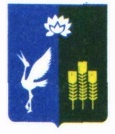 МУНИЦИПАЛЬНЫЙ КОМИТЕТПРОХОРСКОГО СЕЛЬСКОГО ПОСЕЛЕНИЯСПАССКОГО МУНИЦИПАЛЬНОГО РАЙОНАПРИМОРСКОГО КРАЯРЕШЕНИЕ   19 ноября 2021 года			с.Прохоры					№ 36О назначении публичных слушаний по вопросу принятия решения«О бюджете Прохорского сельского поселения на 2022 год и плановый период 2023 и 2024 годов»Руководствуясь Федеральным законом от 6 октября 2003 года № 131-ФЗ «Об общих принципах организации местного самоуправления в Российской Федерации», Уставом Прохорского сельского поселения, Положением о публичных слушаниях на территории Прохорского сельского поселения, муниципальный комитет Прохорского сельского поселения.РЕШИЛ:1. Назначить на 20 декабря 2021 года публичные слушания по вопросу принятия решения «О бюджете Прохорского сельского поселения на 2022 год и плановый период 2023 и 2024 годов»  2. Утвердить проект решения «О бюджете Прохорского сельского поселения на 2022 год и плановый период 2023 и 2024 годов» (приложение 1).3. Установить срок подачи предложений и рекомендаций по обсуждаемым вопросам до 15 декабря 2021 года. Учет предложений и участие граждан в обсуждении указанных вопросов проводится в порядке, установленном Положением о публичных слушаниях на территории Прохорского сельского поселения.4. Назначить ответственным за подготовку и проведение публичных слушаний, организацию и проведение заседания комиссии по проведению публичных слушаний – председателя муниципального комитета Прохорского сельского поселения (А.А. Бенько).5. Утвердить состав комиссии по проведению публичных слушаний (приложение 2) 6. Публичные слушания провести в помещении администрации Прохорского сельского поселения по адресу: с. Прохоры, ул. Ленинская, 66. Начало слушаний: в 16.007. Направить данное решение муниципального комитета Прохорского сельского поселения  главе Прохорского сельского поселения для подписания, опубликования (обнародования).Председатель муниципального комитетаПрохорского сельского поселения						 А.А.Бенько